（参考）青 森 県 景 気 動 向 指 数 （Ｄ I 版 ）平成２３年６月分平成２３年９月青森県企画政策部統計分析課６月の一致指数は、生産、消費、雇用関連等の指標がマイナスになったことから、５０％を下回った。２．個別系列の動き※一致系列の物流関連指標「東北自動車道ＩＣ利用台数」については、H21.3.28～H23.6.19実施の「休日のＥＴＣ特別割引」、H22.6.28～H23.6.19実施の「高速道路の無料化社会実験」、H23.6.20～実施の「被災者支援のための高速道路無料化」による影響を受けるため、当面の間、判定に用いないこととする。※５か月前と比べて改善した指標をプラス（＋）、悪化した指標をマイナス（－）としています。先行、一致、遅行のＤＩは、それぞれの系列数のうち、プラスの指標が占める割合をあらわしています。（１）各指数のグラフ先	行	指	数致	指	数遅	行	指	数※シャドー部分は本県景気の後退局面。なお、平成19年7月の山、平成21年4月の谷は暫定設定である。（２）累積ＤＩのグラフ3000山（暫定）（H19.7）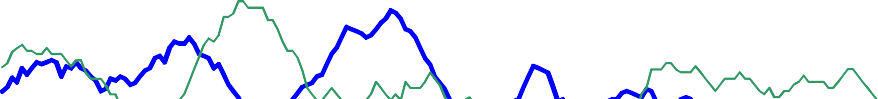 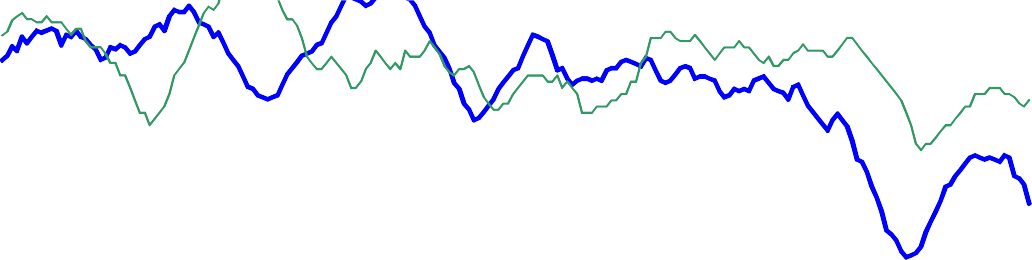 谷（暫定）（H21.4）一致指数250020001500遅行指数1000先行指数5000H06 H07 H08 H09 H10 H11 H12 H13 H14 H15 H16 H17 H18 H19 H20 H21 H22 H23※累積ＤＩ＝先月までの累積ＤＩ＋今月のＤＩ－５０	(昭和３５年６月を０としています）月々のＤＩから５０を引き、累積したものですから、ＤＩが５０％を上回れば上昇し、５０％を下回れば下降します。グラフにすると、景気の基調的な動きが視覚的にわかりやすくなります。季＝センサス局法Ｘ-１２-ＡＲＩＭＡによる季節調整値前＝前年同月比原＝原データ※季節調整値と前年同月比は、統計分析課において計算したものです。従って、他の報告書等で公表された数字とは異なりますので、ご注意ください。① 青森県景気動向指数について（沿革）昭和56～57年度に開発（昭和35年まで遡及）（目的）景気の転換点を見いだす手がかりとする。景気の局面を、客観的、継続的に判断するとともに、景気の先行きを判断する手がかりとする。地域固有の変動パターンや、全国とのリード・ラグを明らかにする。② 景気動向指数（ＤＩ）の見方ＤＩは、０から１００％の間で変動する。ＤＩが、５０％ラインを上回っている期間が景気の拡張期（好況）であり、５０％ラインを下回っている期間が景気の収縮期（不況）である。ＤＩが、５０％ラインを上から下に切る時点が「景気の山」（拡張期から収縮期への転換点）、５０％ラインを下から上に切る時点が「景気の谷」（収縮期から拡張期への転換点）である。③ ＤＩの動きと景気の局面100%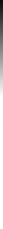 50%0%拡	張	期	収	縮	期	拡	張	期▲	▲	▲	▲景気の谷	景気の山	景気の谷	景気の山④ 青森県と全国の景気基準日付一覧表※（	）は暫定設定。※全国の値は内閣府経済社会総合研究所公表資料による。※季＝センサス局法Ｘ-１２-ＡＲＩＭＡによる季節調整値、前＝前年同月比、原＝原データ※東北自動車道ＩＣ利用台数について、平成１４年７月分から八戸北ＩＣ分、平成１５年９月から青森中央ＩＣ、     青森東ＩＣ分を含んでいます。※建築着工床面積については、建築物用途分類が改定されたため、平成１５年４月分まで新分類による遡及改定     を行った。系	列	名	採	用	期	間乗用車新車登録台数	S42.9	H5.12乗用車新車登録届出台数	H6.1百貨店販売額（売場面積当・実質）	S46.6	S56.12勤労者世帯家計消費支出（実質）	S38.8	S56.12窯業・土石製品生産指数	S37.9	S56.12先	パルプ・紙生産指数	S57.1	H5.12生産財生産指数	H6.1新規求人数（常用）	S37.9	S56.12新規求人倍率（常用）	S57.1	H5.12新規求人倍率（全数）	H6.1行 ○ 所定外労働時間指数（全産業）	H6.1所定外労働時間数（製造業）	S50.1-S56.12入職率（製造業）	S35.6	S49.12	H6.1新設住宅着工戸数	S57.1	H5.12新設住宅着工床面積	H6.1系  ○ 建築着工床面積	H6.1企業倒産件数	S57.1	H5.12企業倒産負債額	H6.1中小企業景況ＤＩ	H6.1列	取引停止処分（枚数）	S35.9	S56.12日経商品指数	S57.1	H5.12株式売買高	S57.1	H5.12信金・労金貸出残高	S36.6	H5.12不渡手形発生率（金額）	S35.6	S56.12大型小売店販売額（既存店前年同月比）	H6.1百貨店販売額（実質）	S57.1	H5.12鉱工業生産指数	S35.6○ 電気機械生産指数	S57.1木材・木製品生産指数	S35.6	S56.12食料品工業生産指数	S35.6	S56.12 致  ○ 大口電力使用量	S35.6新規求人倍率	S37.9	S50.12有効求人数（常用）	S51.1	H5.12有効求人数（全数）	H6.1系 ○ 総実労働時間数（全産業）	H6.1所定外労働時間数（製造業）	S35.6	S49.12入職率（製造業）	S50.1	H5.12列	新設住宅着工床面積	S35.6	S56.12建築着工床面積（鉱工業用）	S35.6	H5.12海上出入貨物量（八戸港）	H6.1東北自動車道ＩＣ利用台数	H6.1日銀券月中発行高	H6.1勤労者世帯家計消費支出（実質）	H6.1有効求人数（常用）	S37.9	S50.12雇用保険受給者実人員	S57.1	H5.12遅 ○ １人平均月間現金給与総額（全産業）	H6.1総実労働時間数（製造業）	S57.1	H5.12常用雇用指数（製造業）	S35.6	S49.12 S57.1 行	離職率（製造業）			S50.1-S56.12法人事業税調定額		S41.9	S56.12 人件費比率（製造業）	S35.6		S56.12系  ○ 単位労働コスト（製造業）	S57.1営業倉庫保管残高	S35.6	S56.12信用保証申込金額	S57.1	H5.12列  ○ 輸入通関実績（八戸港）	S57.1消費者物価指数	S39.8預貸率	S35.6	S56.12※○印のついた系列は、現時点で採用している系列。※鉱工業生産指数と電気機械生産指数は、公表された季節調整値をそのまま使用しています。※消費者物価指数（帰属家賃除く）の季節調整値は、勤労者世帯消費家計支出の実質化に使用しています。※最新の季節調整は、平成23年3月分の公表時に遡及して行っています。＜スペックファイル例＞ series{title="******" start=1991.1file="d:\arima\dat\010101.txt" span=(1991.1,2010.12)}transform{function=log} arima{model=(2 1 1)(0 1 1)} regression{variables=( tdnolpyear)}estimate{ } forecast{maxlead=60} x11{appendfcst=yessave=(d11 d16)}history{estimates=sadjchng}＜ＡＲＩＭＡモデルの決定方法及び回帰変数の組合せ等に関する参考文献＞①  奥本佳伸（経済企画庁経済研究所編）『季節調整法の比較研究』（大蔵省印刷局  2000.06）② 奥本佳伸『季節調整法センサス局法Ｘ－１２－ＡＲＩＭＡの適用における日本型曜日調整の有効性』（千葉大学経済研究  第16巻第1号  2001.06）プラスの指標プラスの指標マイナスの指標マイナスの指標先 行 系 列先 行 系 列先 行 系 列先 行 系 列乗用車新車登録届出台数10か月連続生産財生産指数６か月連続新規求人倍率（全数）４か月連続所定外労働時間指数４か月連続入職率（製造業）２か月連続新設住宅着工床面積３か月ぶり建築着工床面積３か月ぶり企業倒産負債額３か月ぶり中小企業景況ＤＩ５か月連続— 致 系 列— 致 系 列— 致 系 列— 致 系 列電気機械生産指数６か月ぶり大型小売店販売額（既存店）４か月連続鉱工業生産指数４か月連続大口電力使用量６か月連続有効求人数（全数）４か月連続総実労働時間数（全産業）５か月連続海上出入貨物量（八戸港）９か月連続日銀券月中発行高３か月連続遅 行 系 列遅 行 系 列遅 行 系 列遅 行 系 列勤労者世帯家計消費支出（実質）３か月ぶり常用雇用指数（製造業）９か月連続1人平均月間現金給与総額11か月ぶり輸入通関実績（八戸港）４か月連続単位労働コスト（製造業）４か月連続青森市消費者物価指数（帰属家賃除く）３か月連続系列列名22年6月7月8月9月10月11月12月23年1月2月3月4月5月6月先行系列1. 乗用車新車登録届出台数1. 乗用車新車登録届出台数1. 乗用車新車登録届出台数1. 乗用車新車登録届出台数－＋＋－－－－－－－－－－2. 生産財生産指数2. 生産財生産指数2. 生産財生産指数2. 生産財生産指数＋－－－－－＋－－－－－－3. 新規求人倍率（全数）3. 新規求人倍率（全数）3. 新規求人倍率（全数）3. 新規求人倍率（全数）－－＋＋＋＋＋＋＋－－－－4. 所定外労働時間指数4. 所定外労働時間指数4. 所定外労働時間指数4. 所定外労働時間指数＋＋－－－＋－－＋－－－－5. 入職率（製造業）5. 入職率（製造業）5. 入職率（製造業）5. 入職率（製造業）－－－＋－＋－＋－－＋－－6. 新設住宅着工床面積6. 新設住宅着工床面積6. 新設住宅着工床面積6. 新設住宅着工床面積＋＋＋＋＋－－＋－－＋＋－7. 建築着工床面積7. 建築着工床面積7. 建築着工床面積7. 建築着工床面積＋＋－－＋－－＋＋－＋＋－8. 企業倒産負債額8. 企業倒産負債額8. 企業倒産負債額8. 企業倒産負債額＋－－－＋－＋＋＋－＋＋－9. 中小企業景況ＤＩ9. 中小企業景況ＤＩ9. 中小企業景況ＤＩ9. 中小企業景況ＤＩ＋＋＋＋＋＋＋＋－－－－－先行指数66.755.644.444.455.644.444.466.744.40.044.433.30.0一致系列1. 大型小売店販売額（既存店）1. 大型小売店販売額（既存店）1. 大型小売店販売額（既存店）1. 大型小売店販売額（既存店）＋＋＋＋＋＋＋－＋－－－－2. 鉱工業生産指数2. 鉱工業生産指数2. 鉱工業生産指数2. 鉱工業生産指数＋＋＋－－－－＋＋－－－－3. 電気機械生産指数3. 電気機械生産指数3. 電気機械生産指数3. 電気機械生産指数＋＋＋＋－＋＋－－－－－＋4. 大口電力使用量4. 大口電力使用量4. 大口電力使用量4. 大口電力使用量＋＋＋＋＋＋＋－－－－－－5. 有効求人数（全数）5. 有効求人数（全数）5. 有効求人数（全数）5. 有効求人数（全数）＋＋＋＋＋＋＋＋＋－－－－6. 総実労働時間数(全産業）6. 総実労働時間数(全産業）6. 総実労働時間数(全産業）6. 総実労働時間数(全産業）－＋＋＋－＋＋＋－－－－－7. 海上出入貨物量（八戸港）7. 海上出入貨物量（八戸港）7. 海上出入貨物量（八戸港）7. 海上出入貨物量（八戸港）＋＋＋＋－－－－－－－－－8. 東北自動車道ＩＣ利用台数8. 東北自動車道ＩＣ利用台数8. 東北自動車道ＩＣ利用台数8. 東北自動車道ＩＣ利用台数9. 日銀券月中発行高9. 日銀券月中発行高9. 日銀券月中発行高9. 日銀券月中発行高＋＋－＋＋＋－－＋＋－－－一致指数P87.5P100.0P87.5P87.5P50.0P75.0P62.5P37.5P50.0P12.5P0.0P0.0P12.5遅行系列1. 勤労者世帯家計消費支出（実質）1. 勤労者世帯家計消費支出（実質）1. 勤労者世帯家計消費支出（実質）1. 勤労者世帯家計消費支出（実質）－＋－－＋＋＋＋＋＋－－＋2. 常用雇用指数（製造業）2. 常用雇用指数（製造業）2. 常用雇用指数（製造業）2. 常用雇用指数（製造業）＋＋＋＋－－－－－－－－－3. １人平均月間現金給与総額3. １人平均月間現金給与総額3. １人平均月間現金給与総額3. １人平均月間現金給与総額－＋－－－－－－－－－0＋4. 単位労働コスト（製造業）4. 単位労働コスト（製造業）4. 単位労働コスト（製造業）4. 単位労働コスト（製造業）－＋＋＋＋＋－－－＋＋＋＋5. 輸入通関実績（八戸港）5. 輸入通関実績（八戸港）5. 輸入通関実績（八戸港）5. 輸入通関実績（八戸港）＋＋＋＋＋－＋－＋－－－－6. 青森市消費者物価指数（帰属家賃除く）6. 青森市消費者物価指数（帰属家賃除く）6. 青森市消費者物価指数（帰属家賃除く）6. 青森市消費者物価指数（帰属家賃除く）＋－－－＋＋＋＋＋0＋＋＋遅行指数50.083.350.050.066.750.050.033.350.041.733.341.766.7先	行先	行指数年月月1月2月3月4月5月6月7月8月9月10月11月12月H06H0675.062.575.037.587.533.366.766.744.455.655.644.4H07H0711.177.844.466.733.344.433.338.922.255.677.844.4H08H0861.144.433.355.666.766.755.677.855.633.388.966.7H09H0944.450.066.733.322.244.444.422.261.122.222.233.3H10H1033.322.222.244.433.344.444.455.655.677.877.866.7H11H1166.766.755.655.666.755.677.877.866.777.877.844.4H12H1244.444.438.955.666.766.761.172.244.433.322.244.4H13H1333.322.222.233.316.733.333.322.211.133.311.133.3H14H1422.255.666.766.766.777.866.766.766.755.683.377.8H15H1577.844.444.444.411.111.155.622.233.361.155.650.0H16H1644.455.644.477.855.650.066.755.644.444.444.472.2H17H1744.422.222.244.455.666.766.755.644.422.255.650.0H18H1844.444.422.233.355.666.744.455.644.477.855.655.6H19H1933.333.344.444.433.383.355.622.222.233.333.333.3H20H2033.377.866.733.333.311.10.044.422.211.122.211.1H21H210.038.933.322.233.355.655.666.788.977.877.877.8H22H2288.955.672.266.766.766.755.644.444.455.644.444.4H23H2366.744.40.044.433.30.0一致	指致	指数年月	1月月	1月2月3月4月5月6月7月8月9月10月11月12月H0644.444.422.244.466.755.633.366.777.822.266.766.744.4H0744.444.488.966.766.733.355.644.477.844.466.777.877.8H0844.444.444.461.155.655.644.444.422.266.733.366.777.8H0977.877.866.766.744.466.755.666.722.277.844.433.322.2H1055.655.622.238.944.422.238.911.133.333.344.433.355.6H1155.655.622.261.133.333.355.677.866.755.6100.066.766.7H1233.333.388.955.677.877.866.766.766.755.677.822.233.3H1322.222.222.20.055.633.322.222.233.333.333.355.633.3H1422.222.244.422.233.366.766.755.688.966.755.677.855.6H1566.766.777.866.755.677.844.416.744.488.955.666.766.7H1677.877.877.844.466.755.672.266.711.144.466.744.444.4H1777.877.866.766.755.688.955.677.888.961.155.655.644.4H1855.655.644.477.833.355.622.233.333.366.755.655.677.8H1977.877.855.644.444.433.366.744.438.911.133.333.366.7H2055.655.655.688.955.622.222.244.411.122.244.422.20.0H2133.333.333.30.025.043.850.062.562.575.037.550.050.0H2225.025.050.087.587.587.587.5100.087.587.550.075.062.5H2337.537.550.012.50.00.012.5年月1月2月3月4月5月6月7月8月9月10月11月12月H0660.060.080.060.060.033.350.041.750.066.733.350.0H0750.033.333.366.750.016.733.350.050.033.325.050.0H0816.750.016.716.716.750.016.766.766.766.783.3100.0H0966.766.783.383.383.383.366.741.766.7100.050.058.3H1083.350.033.350.050.050.016.750.025.016.725.050.0H1133.316.70.033.333.350.066.766.733.333.333.316.7H1250.066.783.366.783.333.333.333.366.733.3100.033.3H1350.050.066.775.033.333.316.733.341.766.750.058.3H1433.316.716.733.333.350.066.750.075.066.766.766.7H1550.050.050.033.350.066.716.766.733.333.30.050.0H1650.066.750.050.066.750.066.750.083.350.0100.066.7H17100.050.050.066.750.033.341.750.050.066.733.333.3H1833.333.366.766.750.050.066.733.350.033.333.341.7H1966.725.050.066.750.066.758.366.733.350.050.050.0H2033.350.066.766.766.750.033.333.333.333.333.333.3H2133.333.333.333.316.716.70.033.366.750.066.766.7H2266.750.066.766.766.750.083.350.050.066.750.050.0H2333.350.041.733.341.766.7系	列	名系	列	名系	列	名単位23年1月（比較月）2月3月4月5月6月先行系列1. 乗用車新車登録届出台数季台3,6203,3002,3452,2012,7063,308先行系列2. 生産財生産指数前％18.12.0△ 33.8△ 30.0△ 22.33.2先行系列3. 新規求人倍率（全数）前％41.023.20.09.57.37.4先行系列4. 所定外労働時間指数（全産業）季－90.086.482.381.487.383.7先行系列5. 入職率（製造業）季％1.210.970.641.381.091.08先行系列6. 新設住宅着工床面積前％7.53.9△ 25.01.8△ 23.0△ 4.7先行系列7. 建築着工床面積季㎡27,0043,21110,08311,2628,25810,912先行系列8. 企業倒産負債額季100万円24922521,7621,6303702,504先行系列9. 中小企業景況ＤＩ原－△ 26.7△ 40.0△ 73.3△ 70.0△ 63.3△ 53.3一致1. 大型小売店販売額（既存店）原％0.44.1△ 8.9△ 4.7△ 0.4△ 1.6一致2. 鉱工業生産指数季－106.0101.774.181.885.3102.3一致3. 電気機械生産指数季－137.3166.2132.4150.2146.4144.2一致4. 大口電力使用量季1000kw232,092216,355129,408124,232147,366202,932一致5. 有効求人数（全数）季人16,62416,91114,79213,95314,09314,720系列6. 総実労働時間数(全産業）季時間157.0154.7150.7150.6153.5154.1系列7. 海上出入貨物量（八戸港）季1000t2,1041,9938686447371,122系列8. 東北自動車道ＩＣ利用台数季100台系列9. 日銀券月中発行高前％7.83.122.6△ 47.1△ 5.3△ 17.2遅行系列1. 勤労者世帯家計消費支出（実質）季円283,710275,870320,192306,693291,095283,764遅行系列2. 常用雇用指数（製造業）前％△ 2.5△ 2.7△ 3.8△ 3.7△ 4.1△ 4.2遅行系列3. １人平均月間現金給与総額前％0.3△ 0.40.3△ 1.10.31.8遅行系列4. 単位労働コスト（製造業）前％△ 14.1△ 8.422.717.818.6△ 4.1遅行系列5. 輸入通関実績（八戸港）季100万円9,54610,7653,9183,8664,8748,917遅行系列6. 青森市消費者物価指数（帰属家賃除く）前％0.00.10.51.21.00.9循環区分(国)青  森 県青  森 県青  森 県青  森 県青  森 県全	国全	国全	国全	国全	国循環区分(国)山谷拡張期間後退期間全循環山谷拡張期間後退期間全循環4S37.6S37.126か月S36.12S37.1042か月10か月52か月5S39.2S40.114か月11か月25か月S39.10S40.1024か月12か月36か月S44.1S44.948か月8か月56か月6S46.2S47.417か月14か月31か月S45.7S46.1257か月17か月74か月7S48.9S50.317か月18か月35か月S48.11S50.323か月16か月39か月8S51.12S53.321か月15か月36か月S52.1S52.1022か月9か月31か月9S55.1S57.322か月26か月48か月S55.2S58.228か月36か月64か月S61.11S60.4S62.337か月23か月60か月S60.6S61.1128か月17か月45か月11H3.3H6.148か月34か月82か月H3.2H5.1051か月32か月83か月12H9.3H11.238か月23か月61か月H9.5H11.143か月20か月63か月13H12.8H14.318か月19か月37か月H12.11H14.122か月14か月36か月14(H19.7)(H21.4)(64か月)(21か月)(85か月)(H19.10)(H21.3)(69か月)(17か月)(86か月)分野系	列	名作成機関資料出所備	考先行系列消費1. 乗用車新車登録届出台数季青森県自動車会議所「自動車登録状況新車月報」普通＋小型＋軽乗用先行系列生産2. 生産財生産指数前県統計分析課「鉱工業生産指数」2005年=100先行系列雇用3. 新規求人倍率（全数）前青森労働局職業安定部「職業安定業務取扱月報」先行系列雇用4. 所定外労働時間指数季県統計分析課「毎月勤労統計調査」30人以上、全産業2005年=100先行系列雇用5. 入職率（製造業）季県統計分析課「毎月勤労統計調査」30人以上、製造業先行系列投資6. 新設住宅着工床面積前県建築住宅課「建築着工統計月報」先行系列投資7. 建築着工床面積季県建築住宅課「建築着工統計月報」鉱業・建設業用＋製造業用＋卸売・小売業用＋金融・保険業用＋不動産業用＋飲食店、宿泊業用先行系列企業活動8. 企業倒産負債額季東京商工リサーチ青森・八戸支店「青森県企業倒産状況」負債総額1千万円以上逆サイクル先行系列企業活動9. 中小企業景況ＤＩ原青森県中小企業団体中央会「中小企業あおもり」前年同月と比べた景況感一致系列消費1. 大型小売店販売額（既存店）原東北経済産業局「東北地域大型小売店販売額動向」既存店前年同月比一致系列生産2. 鉱工業生産指数季県統計分析課「鉱工業生産指数」2005年=100一致系列生産3. 電気機械生産指数季県統計分析課「鉱工業生産指数」2005年=100一致系列生産4. 大口電力使用量季東北電力青森支店「電力需要月報」一致系列雇用5. 有効求人数（全数）季青森労働局職業安定部「職業安定業務取扱月報」一致系列雇用6. 総実労働時間数(全産業）季県統計分析課「毎月勤労統計調査」一致系列物流7. 海上出入貨物量（八戸港）季県八戸港管理所一般貨物＋フェリーによる車両一致系列物流8. 東北自動車道ＩＣ利用台数季東日本高速道路（株）青森県内インターチェンジにおける出入車両数の合計一致系列金融9. 日銀券月中発行高前日本銀行青森支店「県内金融経済概況」遅行系列消費1. 勤労者世帯家計消費支出季総務省「家計調査」青森市消費者物価指数により実質化遅行系列雇用2. 常用雇用指数（製造業）前県統計分析課「毎月勤労統計調査」30人以上、製造業2005年＝100遅行系列雇用3. １人平均月間現金給与総額前県統計分析課「毎月勤労統計調査」30人以上、全産業遅行系列企業活動4. 単位労働コスト（製造業）前県統計分析課「鉱工業生産指数」「毎月勤労統計調査」常用雇用指数×定期給与指数／製造工業生産指数遅行系列物流5. 輸入通関実績（八戸港）季八戸税関支署「八戸税関支署貿易概況」遅行系列物価6. 青森市消費者物価指数（帰属家賃除く）前総務省「消費者物価指数」デ ー タ 名期 間ARIMAモデル回 帰 変 数異	常	値(ao)乗用車新車登録届出台数1991-2010(211)(011)td1nolpyearなし所定外労働時間指数1991-2010(012)(011)指定なしなし入職率（製造業）1991-2010(011)(011)指定なしなし建築着工床面積1991-2010(011)(111)指定なし2007/10、2010/10企業倒産負債額1991-2010(011)(012)指定なしなし大口電力使用量1991-2010(011)(011)指定なしなし有効求人数（全数）1991-2010(111)(012)td1nolpyear1991/3総実労働時間数(全産業）1991-2010(112)(011)tdnolpyearなし海上出入貨物量（八戸港）1991-2010(012)(011)tdnolpyearなし東北自動車道ＩＣ利用台数1991-2010(110)(012)lpyear2010/7勤労者世帯家計消費支出1991-2010(112)(011)指定なしなし輸入通関実績（八戸港）1991-2010(111)(011)td1nolpyearなし青森市消費者物価指数（帰属家賃除く）1991-2010(010)(011)指定なし1997/4